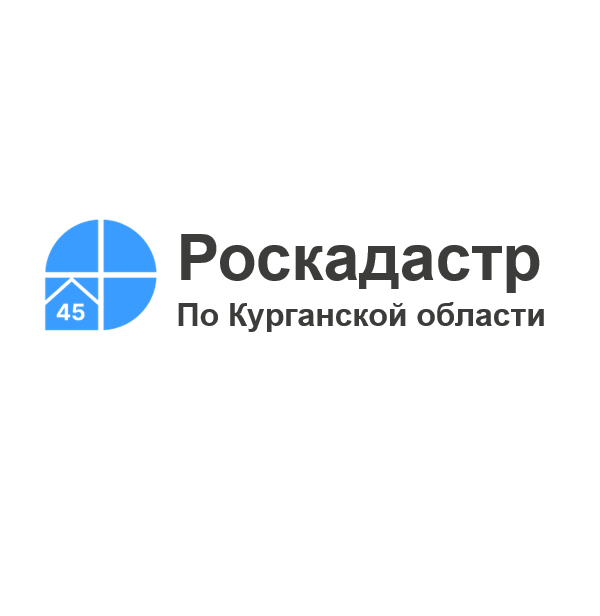 Кадастровый план территории: всё, что нужно знать.Кадастровый план территории (КПТ) – это одна из форм предоставления сведений из Единого государственного реестра недвижимости (ЕГРН) Он содержит данные обо всех поставленных на кадастровый учёт объектах недвижимости, в пределах одного квартала, включая координаты этих объектов, если таковые имеются.Документ необходим при подготовке межевого плана земельного участка, для геодезических работ, для внесения сведений и изменений в ЕГРН, для проведения работ по расчету кадастровой стоимости объектов недвижимости и пр.КПТ состоит из текстовой и графической частей. В текстовой части указаны:- кадастровый номер объекта недвижимости;- вид объекта недвижимости;- площадь или основная характеристика и адрес;- категория земель;- виды разрешенного использования – назначение зданий;- кадастровая стоимость;- площадь кадастрового квартала;- дирекционные углы и поворотные точки.Кадастровый план территории необходим:- при разделе, выделе, образовании, перераспределении участков;- для установки сервитута;- для проведения комплексных кадастровых работ;- при межевании и других геодезических работ;- для постановки на учет объектов недвижимости;- для работ по расчету кадастровой стоимости объектов недвижимости; - для решения споров по установлению границ;- для строительно-монтажных работ на участке. Главное отличие кадастрового плана территории от других документов, предоставляемых из ЕГРН, заключается в том, что он включает общую информацию обо всех объектах недвижимости в пределах одного кадастрового квартала. Филиал ППК «Роскадастр» по Курганской области предоставляет сведения в виде кадастрового плана территории по запросу любого лица.С уважением,Пресс-служба филиала ППК «Роскадастр» по Курганской областиТел.8(3522) 42-70-01 доб. 2043E-mail: press@45.каdаstr.ru